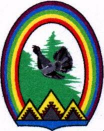 ДУМА ГОРОДА РАДУЖНЫЙХанты-Мансийского автономного округа – ЮгрыРЕШЕНИЕот 18 июня 2015 года	            № 600О гарантиях и компенсациях для лиц, проживающих в Ханты-Мансийском автономном округе – Югре, работающих в органах местного самоуправления и муниципальных учреждениях города Радужный	Руководствуясь Трудовым кодексом Российской Федерации, Законом РФ от 19.02.1993 № 4520-1 «О государственных гарантиях и компенсациях для лиц, работающих и проживающих в районах Крайнего Севера и приравненных к ним местностях», Законом Ханты-Мансийского автономного округа – Югры от 09.12.2004 № 76-оз «О гарантиях и компенсациях для лиц, проживающих в Ханты-Мансийском автономном округе – Югре, работающих в государственных органах и государственных учреждениях Ханты-Мансийского автономного округа – Югры», в соответствии со статьей 19 Устава города, Дума города решила:	1. Установить Гарантии и компенсации для лиц, проживающих в Ханты-Мансийском автономном округе – Югре, работающих в органах местного самоуправления и муниципальных учреждениях города Радужный, согласно приложению к настоящему решению.	2. Признать утратившими силу:	2.1. Решение Думы города от 24.12.2004 № 378 «О гарантиях и компенсациях для лиц, проживающих в муниципальном образовании город окружного значения Радужный, работающих в организациях, финансируемых из бюджета муниципального образования»;	2.2. Решение Думы города от 28.06.2007 № 328 «О внесении дополнений в Положение о гарантиях и компенсациях для лиц, проживающих в муниципальном образовании город окружного значения Радужный, работающих в организациях, финансируемых из бюджета города, утвержденное решением Думы города от 24.12.2004 № 378»;	2.3 Решение Думы города от 26.03.2009 № 573 «О внесении изменения в решение Думы города от 24.12.2004 № 378 «О гарантиях и компенсациях для лиц, проживающих в муниципальном образовании город окружного значения Радужный, работающих в организациях, финансируемых из бюджета муниципального образования»;	2.4. Решение Думы города от 27.05.2010 № 28 «О внесении изменений и дополнений в приложение к решению Думы города от 24.12.2004 № 378 «О гарантиях и компенсациях для лиц, проживающих в муниципальном образовании город окружного значения Радужный, работающих в организациях, финансируемых из бюджета муниципального образования»;	2.5. Решение Думы города от 30.09.2011 № 197 «О внесении изменения в решение Думы города от 24.12.2004 № 378 «О гарантиях и компенсациях для лиц, проживающих в муниципальном образовании город окружного значения Радужный, работающих в организациях, финансируемых из бюджета муниципального образования»;	2.7. Решение Думы города Радужный от 05.10.2011 № 205 «О внесении изменения в решение Думы города от 30.09.2011 № 197 «О внесении изменения в решение Думы города от 24.12.2004 № 378 «О гарантиях и компенсациях для лиц, проживающих в муниципальном образовании город окружного значения Радужный, работающих в организациях, финансируемых из бюджета муниципального образования»;	2.8. Решение Думы города от 30.05.2013 № 380 «О внесении изменений в решение Думы города от 24.12.2004 № 378 «О гарантиях и компенсациях для лиц, проживающих в муниципальном образовании город окружного значения Радужный, работающих в организациях, финансируемых из бюджета муниципального образования».	3. Администрации города привести свои правовые акты в соответствие с настоящим решением.	4. Опубликовать настоящее решение в газете «Новости Радужного. Официальная среда».	5. Настоящее решение вступает в силу после его официального опубликования.Глава города                                                                                          Г.П. БорщёвПриложениек решению Думы города от 18.06.2015 № 600Гарантии и компенсации для лиц, проживающих в Ханты-Мансийском автономном округе – Югре, работающих в органах местного самоуправления и муниципальных учреждениях города Радужный	Настоящие гарантии и компенсации устанавливаются для лиц, проживающих на территории Ханты-Мансийского автономного округа – Югры, состоящих в трудовых отношениях в органах местного самоуправления и муниципальных учреждениях города Радужный (далее также – Гарантии).1. Основные понятия	1. Органы местного самоуправления города Радужный и муниципальные учреждения города Радужный – органы местного самоуправления муниципального образования город Радужный, образованные в соответствии с Уставом города, муниципальные учреждения города (далее также – работодатель).	2. Лица, работающие в органах местного самоуправления города Радужный и муниципальных учреждениях города Радужный – лица, проживающие на территории Ханты-Мансийского автономного округа – Югры, замещающие выборные должности и должности муниципальной службы в органах местного самоуправления города Радужный, а также лица, заключившие трудовые договоры с организациями (работодателями), указанными в подпункте первом настоящего статьи (далее также – работники).2. Районный коэффициент к заработной плате	Работникам при исчислении заработной платы устанавливается районный коэффициент в размере 1,7.3. Процентная надбавка к заработной плате	1. Работникам выплачивается процентная надбавка к заработной плате за стаж работы в соответствии с законодательством.	2. Лицам в возрасте до 30 лет, прожившим в районах Крайнего Севера и приравненных к ним местностях в совокупности не менее пяти лет, процентная надбавка к заработной плате выплачивается в полном размере с первого дня работы в органах местного самоуправления и муниципальных учреждениях города Радужный.4. Компенсация расходов на оплату стоимости проезда и провоза багажа к месту использования отпуска и обратно	1. Работники имеют право на оплачиваемый один раз в два года за счет средств работодателя проезд к месту использования отпуска и обратно в пределах территории Российской Федерации любым видом транспорта, в том числе личным (за исключением такси), а также на оплату стоимости провоза багажа весом до .	2. Право на компенсацию указанных расходов возникает у работника одновременно с правом на получение ежегодного оплачиваемого отпуска за первый год работы в данной организации. Право на оплату стоимости проезда и провоза багажа у членов семьи работника возникает одновременно с возникновением такого права у работника.	Право на компенсацию указанных расходов у лиц, находящихся в отпуске по уходу за детьми, числящихся в списочном составе организации и состоящих в трудовых отношениях, возникает одновременно с правом на получение ежегодного оплачиваемого отпуска за первый год работы в данной организации. Данные лица имеют право на оплату стоимости проезда к месту использования отпуска и обратно один раз в два года независимо от оформления ежегодного оплачиваемого отпуска.	3. В случае если дню начала отпуска предшествуют или непосредственно за днем окончания отпуска следуют выходные (нерабочие праздничные) дни, дни отпуска без сохранения заработной платы, а также дни отдыха за работу в выходные и (или) нерабочие праздничные дни, то работник вправе уехать или вернуться в вышеуказанные дни, не утрачивая права на оплату стоимости проезда к месту отдыха и обратно и провоза багажа.	4. Компенсация указанных расходов производится также при нахождении работника в отпуске без сохранения заработной платы, а также если работнику предоставлены дни отдыха за работу в выходные и (или) нерабочие праздничные дни.	5. Лица, поступающие на работу в органы местного самоуправления и муниципальные учреждения города Радужный, обязаны представить справку с прежнего места работы об использовании (неиспользовании) за последние два года права на оплачиваемый один раз в два года за счет средств работодателя проезд к месту использования отпуска и обратно. Лицам, указанным в настоящем пункте, право на оплачиваемый один раз в два года за счет средств работодателя проезд к месту использования отпуска и обратно предоставляется с учетом использования данного права на прежнем месте работы.	6. Расходы, подлежащие компенсации, включают в себя:	а) оплату стоимости проезда к месту использования отпуска работника и обратно к месту постоянного жительства - в размере фактических расходов, подтвержденных проездными документами (включая оплату услуг по бронированию и оформлению проездных документов, предоставлению в поездах постельных принадлежностей), но не выше стоимости проезда:	железнодорожным транспортом – в купейном вагоне скорого фирменного поезда;	водным транспортом – в каюте V группы морского судна регулярных транспортных линий и линий с комплексным обслуживанием пассажиров, в каюте II категории речного судна всех линий сообщения, в каюте I категории судна паромной переправы;	воздушным транспортом – в салоне экономического класса;	автомобильным транспортом – в автомобильном транспорте общего пользования (кроме такси), при его отсутствии – в автобусах с мягкими откидными сиденьями;	б) оплату стоимости проезда транспортом общего пользования (кроме такси) к железнодорожной станции, пристани, аэропорту и автовокзалу при наличии документов (билетов), подтверждающих расходы;	в) оплату стоимости провоза багажа весом не более 30 килограммов на работника и 30 килограммов на каждого члена семьи (при системе определения норм провоза багажа по количеству мест – 1 место на работника и 1 место на каждого члена семьи) независимо от количества багажа, разрешенного для бесплатного провоза по билету на тот вид транспорта, которым следует работник и члены его семьи, в размере документально подтвержденных расходов.	Расходы на оплату услуг по доставке билетов, а также сбора за сданные по инициативе работника и (или) членов его семьи проездные документы (билеты) возмещению не подлежат, за исключением случаев досрочного отзыва работника из отпуска. Расходы на питание, добровольное личное страхование от несчастных случаев на воздушном, железнодорожном, морском, внутреннем водном и автомобильном транспорте возмещению не подлежат.	В случае если представленные работником документы подтверждают произведенные расходы на проезд по более высокой категории проезда, чем установлено частью 6 настоящей статьи, компенсация расходов производится на основании справки о стоимости проезда на дату приобретения билета в соответствии с установленными категориями проезда, выданной работнику (членам его семьи) организацией, осуществляющей продажу проездных и перевозочных документов (билетов) (далее – транспортное агентство), исходя из тарифов транспортной организации, осуществившей перевозку. Расходы на получение указанной справки компенсации не подлежат.	В случае если работник проводит отпуск в нескольких местах, то компенсируется стоимость проезда только к одному из этих мест (по выбору работника), а также стоимость обратного проезда от того же места к месту постоянного жительства по фактическим расходам (при условии проезда по кратчайшему маршруту следования) или на основании справки о стоимости проезда в соответствии с установленными категориями проезда, выданной транспортным агентством, но не более фактически произведенных расходов.	8. В случае отсутствия прямого маршрута к месту использования отпуска и обратно работодатель компенсирует работнику стоимость проезда по всем пунктам следования независимо от времени нахождения в промежуточном пункте следования.	9. В случае использования работником отпуска за пределами Российской Федерации, в том числе по туристической путевке, производится компенсация расходов на оплату стоимости проезда железнодорожным, воздушным, морским, речным, автомобильным транспортом до ближайших к месту пересечения государственной границы Российской Федерации железнодорожной станции, аэропорта, морского (речного) порта, автостанции с учетом требований, установленных настоящей частью.	Основанием для компенсации расходов, кроме перевозочных документов, также является копия заграничного паспорта (при предъявлении оригинала) с отметкой органа пограничного контроля (пункта пропуска) о месте пересечения государственной границы Российской Федерации, а также с отметкой органов пограничного контроля страны пребывания.	В случае поездки за пределы Российской Федерации воздушным транспортом без посадки в ближайшем к месту пересечения государственной границы Российской Федерации аэропорту работником представляется выданная транспортным агентством справка о стоимости авиабилета для полета из соответствующего аэропорта вылета до ближайшего к месту пересечения государственной границы Российской Федерации аэропорта по тарифу на перевозку воздушным транспортом в салоне экономического класса на дату совершения авиаперелета с учетом следующих условий:	а) при авиаперелете Россия – Болгария, Босния и Герцеговина, Италия, Молдавия, Румыния, Сербия, Словения, Украина, Хорватия, Черногория следует представлять справку транспортного агентства о стоимости авиабилета по маршруту соответствующий аэропорт вылета – г. Белгород;	б) при авиаперелете Россия – Австрия, Бельгия, Великобритания, Венгрия, Германия, Дания, Ирландия, Испания, Польша, Португалия, Словакия, Чехия, Швейцария, страны Северной и Южной Америки следует представлять справку транспортного агентства о стоимости авиабилета по маршруту соответствующий аэропорт вылета – г. Калининград;	в) при авиаперелете Россия – Беларусь, Исландия, Латвия, Литва, Норвегия, Финляндия, Швеция, Эстония следует представлять справку транспортного агентства о стоимости авиабилета по маршруту соответствующий аэропорт вылета – г. Санкт-Петербург;	г) при авиаперелете Россия – Абхазия, Азербайджан, Армения, Греция, Грузия, Израиль, Кипр, Объединенные Арабские Эмираты и другие страны Ближнего Востока, страны Африки, Турция, Южная Осетия следует представлять справку транспортного агентства о стоимости авиабилета по маршруту соответствующий аэропорт вылета – г. Сочи;	д) при авиаперелете Россия - Вьетнам, Индонезия, Камбоджа, Китай, Малайзия, Сингапур, Таиланд, Филиппины следует представлять справку транспортного агентства о стоимости авиабилета по маршруту соответствующий аэропорт вылета – г. Иркутск;	е) при авиаперелете Россия – Индия, Казахстан, Кыргызстан, Мальдивские острова, Таджикистан, Туркменистан, Узбекистан, Шри-Ланка следует представлять справку транспортного агентства о стоимости авиабилета по маршруту соответствующий аэропорт вылета – г. Омск;	ж) при авиаперелете Россия – Австралия и страны Океании, Корея, Япония следует представлять справку транспортного агентства о стоимости авиабилета по маршруту соответствующий аэропорт вылета – г. Владивосток;	з) в остальных случаях справка транспортного агентства представляется с учетом требований пункта «а» настоящей части.	В случае, если регулярные рейсы из соответствующего аэропорта вылета до ближайшего к месту пересечения государственной границы Российской Федерации аэропорта не выполняются, следует представлять справку о стоимости проезда через аэропорт, являющийся ближайшим к аэропорту вылета, из которого осуществляются регулярные рейсы до городов, указанных в подпунктах а) – з) настоящей части.	При отсутствии в перевозочном документе (авиабилете) стоимости проезда, когда она включена в стоимость туристской путевки, компенсация стоимости проезда осуществляется в порядке, установленном абзацем третьим настоящей части, на основании справки туристской организации, продавшей путевку, о стоимости проезда в общей стоимости туристской путевки, а также копии туристской путевки или договора об оказании туристских услуг с приложением копии документа, подтверждающего оплату туристских услуг.	При следовании к месту проведения отпуска за пределы территории Российской Федерации воздушным транспортом по туристическим путевкам (чартерным и (или) регулярным рейсом), в которые включена стоимость перевозки, основанием для возмещения расходов, связанных с проездом, являются:	- копия общегражданского заграничного паспорта с отметками о въезде в страну пребывания и выезде из нее (за исключением государств - участников Содружества Независимых Государств, кроме государств, где въезд предусмотрен по заграничному паспорту);	- копия туристической путевки (копии договора с туристическим оператором или туристическим агентом об оказании туристических услуг), квитанция к приходному кассовому ордеру (кассовый (фискальный) чек и (или иной документ, подтверждающий оплату), выданные туристической организацией, с указанием стоимости туристической путевки;	- справка туристической организации о стоимости проезда до места отдыха с указанием международного аэропорта Российской Федерации до соответствующего зарубежного аэропорта, включенного в стоимость туристической путевки, а также посадочный талон;	- справка, выданная транспортным агентством о стоимости авиабилета для полета из соответствующего аэропорта вылета до ближайшего к месту пересечения государственной границы Российской Федерации аэропорта.	При следовании к месту проведения отпуска за пределы территории Российской Федерации воздушным транспортом без оформления туристической путевки, основанием для возмещения расходов, связанных с проездом, являются:	- копия общегражданского заграничного паспорта с отметками о въезде в страну пребывания и выезде из нее (за исключением государств - участников Содружества Независимых Государств, кроме государств, где въезд предусмотрен по заграничному паспорту);	- справка, выданная транспортным агентством о стоимости авиабилета для полета из соответствующего аэропорта вылета до ближайшего к месту пересечения государственной границы Российской Федерации аэропорта;	- проездные документы (билеты).	10. Оплата стоимости проезда работника личным транспортом к месту использования отпуска и обратно производится по наименьшей стоимости проезда кратчайшим путем.	При определении кратчайшего пути к месту следования и обратно учитывается существующая транспортная схема. Кратчайшим путем признается наименьшее расстояние от места жительства работника до места использования отпуска и обратно по существующей транспортной схеме.	Под личным транспортом работника в настоящих Гарантиях понимается принадлежащее на праве собственности ему или членам его семьи (супруге, детям, родителям) транспортное средство, отнесенное к категориям "A" и "B" в соответствии с федеральным законодательством, либо находящееся в пользовании работника на основании надлежащим образом оформленной доверенности. В случае отсутствия у работника права на управление автотранспортными средствами (водительского удостоверения), доверенность должна содержать право на передоверие управления транспортным средством.	Оплате подлежит стоимость проезда работника личным транспортом к месту использования отпуска и обратно на основании отметки в маршрутном листе, получаемом у работодателя, или других документов, подтверждающих нахождение в пункте отдыха. Оплата стоимости проезда производится по кратчайшему маршруту при предъявлении квитанций об оплате сборов за проезд по платным автотрассам, за провоз транспортного средства на железнодорожной платформе или пароме (при отсутствии дорог общего пользования), кассовых чеков автозаправочных станций в соответствии с нормами расхода топлива соответствующей марки транспортного средства, утверждаемыми Министерством транспорта Российской Федерации (но не более 14 литров на 100 километров пробега), или по справкам железнодорожных касс о стоимости проезда на железнодорожном транспорте кратчайшим путем в плацкартном вагоне на основании документов, подтверждающих проведение работником и членами его семьи отпуска в другой местности. В случае отсутствия железнодорожного сообщения оплата производится не свыше тарифов, предусмотренных для перевозок автомобильным, речным транспортом по наименьшей стоимости проезда.	В случае отсутствия сведений о нормах расхода топлива соответствующей марки транспортного средства в правовых актах Министерства транспорта Российской Федерации оплата стоимости проезда производится в соответствии с данными о расходе топлива, указанными в инструкции по эксплуатации транспортного средства, либо на основании данных, представленных официальными дилерами производителей транспортных средств.	В случае если при следовании работника личным транспортом к месту использования отпуска и обратно автомобильное сообщение между соответствующими населенными пунктами отсутствует, оплата производится по платежным документам о стоимости перевозки принадлежащего работнику транспортного средства на железнодорожной платформе или пароме.	При отсутствии документов, подтверждающих оплату грузоперевозки транспортного средства, расходы по транспортировке транспортного средства компенсации не подлежат.	Оплата стоимости проезда работника личным транспортом к месту использования отпуска и обратно производится при представлении следующих подтверждающих документов:	а) маршрутный лист, получаемый в организации, в котором должны быть отметки о прибытии в место проведения отпуска и выбытии из места проведения отпуска (либо отметка органа пограничного контроля (пункта пропуска) о месте пересечения государственной границы Российской Федерации), или другие документы, подтверждающие нахождение в пункте отдыха;	б) копии свидетельства о регистрации или паспорта транспортного средства, подтверждающие право собственности на транспортное средство работника или членов его семьи (супруга, детей, родителей), либо копия надлежащим образом оформленной доверенности;	в) квитанции об оплате сборов за проезд по платным автотрассам, кассовые чеки автозаправочных станций в соответствии с нормами расхода топлива соответствующей марки транспортного средства или справки транспортных агентств о стоимости проезда на железнодорожном транспорте кратчайшим путем в плацкартном вагоне.	В случае если оба супруга являются работниками органов местного самоуправления (муниципальных учреждений), компенсация расходов по оплате проезда на личном транспорте членов его семьи в текущем году предоставляется только одному из супругов по их выбору. Для получения соответствующей компенсации, работник предоставляет работодателю документ, подтверждающий отсутствие оплаты супругу проезда на личном транспорте членов его семьи.	При проведении отпуска за пределами территории Российской Федерации возмещение расходов по проезду к месту использования отпуска и обратно производится в размере стоимости проезда до пограничного пункта (пункта пропуска), в котором сделана отметка о месте пересечения государственной границы Российской Федерации.	11. Работодатели также оплачивают стоимость проезда к месту использования отпуска и обратно и провоза багажа неработающим членам семьи работника (неработающему супругу, несовершеннолетним детям до 18 лет, а также детям, не достигшим возраста 23 лет, обучающимся на дневных отделениях в профессиональных образовательных организациях и образовательных организациях высшего образования) независимо от времени использования отпуска.	Неработающими членами семьи признаются:	а) неработающий супруг работника. При этом документами, удостоверяющими трудоустройство, являются трудовая книжка, справка из Федеральной налоговой службы, свидетельствующая об отсутствии регистрации гражданина в качестве индивидуального предпринимателя. В случае отсутствия у супруга работника трудовой книжки работником представляется справка, выданная на имя супруга работника территориальным органом Пенсионного фонда Российской Федерации, об уплате страховых взносов на обязательное пенсионное страхование, подтверждающая наличие или отсутствие трудовой деятельности супруга работника;	б) несовершеннолетние дети до 18 лет, а также дети, в отношении которых работник (супруг работника) назначен опекуном или попечителем;	в) дети, не достигшие возраста 23 лет, а также лица из числа детей-сирот и детей, оставшихся без попечения родителей, в отношении которых работник (супруг работника) исполнял обязанности опекуна или попечителя и прекратил исполнять данные обязанности в связи с достижением ребенком 18 лет, обучающиеся на дневных отделениях в профессиональных образовательных организациях и образовательных организациях высшего образования, независимо от места проживания детей (лиц из числа детей-сирот и детей, оставшихся без попечения родителей) и места расположения вышеуказанных учебных заведений. При этом документом, подтверждающим факт обучения, является справка из учреждения высшего или среднего профессионального образования.	Студенты указанных организаций первого года обучения представляют справки с указанием даты зачисления в профессиональные образовательные организации или образовательные организации высшего образования.	Неработающим членам семьи работника за счет работодателя оплачивается стоимость проезда к месту использования отпуска и обратно и стоимость провоза багажа также в случае, если место использования отпуска работника и место использования отпуска неработающих членов его семьи не совпадают.	Оплата стоимости проезда неработающих членов семьи работника к месту проведения отпуска и обратно производится также в случаях:	а) если отпуск работника оформлен в одном календарном году, а члены семьи работника уезжают к месту отдыха в другом календарном году того же льготного периода;	б) если работник, оформив отпуск в льготном периоде соответствующим нормативным актом, не выезжает в отпуск, а члены семьи выезжают к месту отдыха.	Для возмещения расходов по проезду необязательна регистрация по одному месту жительства работника и неработающих членов его семьи.	Возмещение расходов по проезду осуществляется неработающим супругам работников, проживающим на территории Ханты-Мансийского автономного округа – Югры.	В случае поездки воздушным транспортом чартерным рейсом детей работника, не достигших возраста 12 лет, при наличии справки о равной стоимости авиабилетов взрослого пассажира и ребенка оплата стоимости проезда к месту отдыха и обратно производится в размере 100 процентов стоимости авиабилета взрослого пассажира.	12. Оплата стоимости проезда к месту использования отпуска и обратно работника и членов его семьи производится не менее чем за три рабочих дня до отъезда работника в отпуск исходя из примерной стоимости проезда. Окончательный расчет производится по возвращении из отпуска на основании представленных билетов или других документов.	Компенсация расходов производится работодателем исходя из примерной стоимости проезда на основании представленного работником заявления не позднее чем за три рабочих дня до отъезда работника в отпуск.	Письменное заявление о компенсации расходов на оплату стоимости проезда и провоза багажа к месту использования отпуска и обратно представляется работником не позднее, чем за две недели до начала отпуска. В заявлении указываются:	- фамилии, имена, отчества членов семьи работника, имеющих право на компенсацию расходов, с приложением копий документов, подтверждающих степень родства (свидетельства о заключении брака, рождении, об усыновлении (удочерении), установлении отцовства или о перемене фамилии), а также копии трудовой книжки неработающего члена семьи;	- даты рождения несовершеннолетних детей работника;	- место использования отпуска работника и (или) членов его семьи;	- виды транспортных средств, которыми предполагается воспользоваться;	- маршрут следования;	- примерная стоимость проезда, которая рассчитывается на основании представленных копий проездных документов или справки о стоимости проезда либо справки туристской фирмы, продавшей путевку, о стоимости проезда в общей стоимости туристской путевки с копией туристской путевки или договора об оказании туристских услуг в случае, когда стоимость проезда включена в стоимость туристской путевки.	Для окончательного расчета работник обязан в течение трех рабочих дней с даты выхода на работу из отпуска представить авансовый отчет о произведенных расходах с приложением подлинников проездных и перевозочных документов (билетов, посадочных талонов, багажных квитанций, других транспортных документов), подтверждающих расходы работника и членов его семьи. В случаях, предусмотренных настоящей статьей, работником представляются справка о стоимости проезда, выданная транспортным агентством, справка туристской фирмы, продавшей путевку, о стоимости проезда в общей стоимости туристской путевки с копией туристской путевки или договора об оказании туристских услуг с приложением копии документа, подтверждающего оплату туристских услуг.	Для окончательного расчета лица, находящиеся в отпуске по уходу за детьми, числящиеся в списочном составе организации и состоящие в трудовых отношениях, обязаны в течение трех рабочих дней с даты прибытия в место проживания из места отдыха представить авансовый отчет о произведенных расходах с приложением документов, указанных в абзаце первом части 15 настоящей статьи.	Если стоимость проездных документов (с учетом взимаемых при продаже проездных документов обязательных платежей) указана в иностранной валюте, то компенсация расходов производится исходя из курса валюты, установленного Центральным банком России на день приобретения указанных документов.	В случае утраты посадочного талона представляются:	- при авиаперелете по территории Российской Федерации – справка транспортной организации, подтверждающая перелет;	- при авиаперелете за пределы Российской Федерации – копия заграничного паспорта с отметкой органа пограничного контроля (пункта пропуска) о месте пересечения государственной границы Российской Федерации.	Окончательный расчет производится по возвращении работника из отпуска на основании представленных билетов или других документов, указанных в настоящей статье.	13. При приобретении работником авиабилета, оформленного в бездокументарной форме (электронный авиабилет), для поездок по территории Российской Федерации и за рубеж подтверждающими документами являются:	- распечатка электронного авиабилета – сформированная автоматизированной информационной системой оформления воздушных перевозок маршрут/квитанция электронного авиабилета на бумажном носителе, в которой указана стоимость перелета;	- посадочный талон, подтверждающий перелет подотчетного лица по указанному в электронном авиабилете маршруту;	- чек контрольно-кассовой техники или другой документ, подтверждающий произведенную оплату перевозки, оформленный на утвержденном бланке строгой отчетности (при оплате наличными денежными средствами);	- слип, чек электронного терминала при проведении операции с использованием банковской карты, держателем которой является подотчетное лицо (при оплате банковской картой);	- подтверждение проведенной операции по оплате электронного авиабилета кредитным учреждением, в котором подотчетному лицу открыт банковский счет, предусматривающий совершение операций с использованием банковской карты (при оплате банковской картой через веб-сайты).	При приобретении работником железнодорожного билета, оформленного в бездокументарной форме (электронный железнодорожный билет) работником должны быть представлены распечатка электронного железнодорожного билета установленной формы, а также документ, подтверждающий произведенную оплату перевозки, в порядке, установленном абзацами с четвертого по шестой настоящего пункта.	При непредставлении распечатки электронного авиабилета (железнодорожного билета), документов, подтверждающих факт оплаты электронного авиабилета (железнодорожного билета), возмещение расходов по проезду к месту проведения отпуска и обратно производится в соответствии с частью 17 настоящей статьи.	При проведении операций с использованием банковской карты, держателем которой является супруг (супруга) подотчетного лица, слипы и чеки электронных терминалов с указанной банковской карты являются подтверждением расходов подотчетного лица.	14. Работник в течение двух недель после представления авансового отчета обязан в полном объеме возвратить средства, выплаченные ему в качестве предварительной компенсации расходов, в случае, если он не воспользовался ими в целях проезда к месту использования отпуска и обратно, или возвратить разницу в случае превышения авансовой суммы над фактическими расходами.	15. Выплаты, предусмотренные настоящей статьей, являются целевыми и не суммируются в случае, если работник своевременно не воспользовался своим правом на оплату стоимости проезда к месту использования отпуска и обратно и провоза багажа.	Вышеуказанные выплаты осуществляются только на покрытие расходов по оплате стоимости проезда к месту использования отпуска и обратно и провоза багажа.	Гарантии и компенсации, предусмотренные настоящей статьей, предоставляются работнику органа местного самоуправления города Радужный (муниципального учреждения) только по основному месту работы.	16. При утрате проездных документов компенсация расходов производится при документальном подтверждении пребывания работника и членов его семьи в месте использования отпуска на основании справки транспортного агентства о стоимости проезда по кратчайшему маршруту следования к месту использования отпуска и обратно в размере минимальной стоимости проезда:	а) при наличии железнодорожного сообщения – по тарифу плацкартного вагона пассажирского поезда;	б) при наличии только воздушного сообщения – по тарифу на перевозку воздушным транспортом в салоне экономического класса;	в) при наличии только морского или речного сообщения – по тарифу каюты X группы морского судна регулярных транспортных линий и линий с комплексным обслуживанием пассажиров, каюты III категории речного судна всех линий сообщения;	г) при наличии только автомобильного сообщения – по тарифу автобуса общего типа.	При утрате проездных документов (билетов) компенсация по оплате расходов производится на основании заявления и дубликатов документов и (или) справки, полученных в транспортных организациях (агентствах, кассах), подтверждающих факт приобретения работниками и (или) членами его семьи проездных документов с указанием их стоимости и осуществления поездки на указанных транспортных средствах.	Документами, подтверждающими пребывание в месте отдыха работника и (или) членов его семьи, являются:	- справка, выданная органом местного самоуправления и (или) иными органами государственной власти, органами правопорядка о пребывании работника и (или) неработающих членов его семьи в месте отдыха с указанием даты приезда к месту отдыха и даты отъезда к месту постоянного жительства и (или) места пребывания работника и (или) неработающих членов его семьи;	- документ о пребывании в санатории (пансионате, доме отдыха), оздоровительном или лечебном учреждении, квитанции из гостиниц (отелей), кемпингов;	- маршрутный лист и (или) отпускное удостоверение с отметками о пребывании в месте проведения отпуска выданных в следственных органах, органах прокуратуры, органах внутренних дел, органах государственной власти, органах местного самоуправления;	- копия заграничного паспорта (при предъявлении оригинала) с отметкой о пересечении государственной границы Российской Федерации в пункте пропуска – при выезде за границу Российской Федерации.	В случае утери распечатки электронного билета и (или) посадочного талона, расходы по проезду можно подтвердить архивной справкой, выданной авиаперевозчиком (его представителем), заверенной его печатью. В ней должны быть отражены все необходимые данные, подтверждающие факт приобретения билета и его стоимость (Ф.И.О. работника и (или) неработающих членов его семьи, маршрут, номер рейса, номер посадочного места, стоимость билета, дата полета и т.п.).	17. Если работник своевременно не воспользовался правом на оплату стоимости проезда и провоза багажа к месту использования отпуска и обратно за  период, в котором у работника возникло право на компенсацию указанных расходов, то такой период может быть перенесен работодателем по заявлению работника с учетом требований статьи 325 Трудового кодекса РФ.	18. По желанию работника вместе с оплачиваемым отпуском один раз в два года предоставляется отпуск без сохранения заработной платы на срок, необходимый для проезда к месту использования отпуска и обратно.5. Гарантии и компенсации расходов, связанных с переездом	1. Лицам, заключившим трудовые договоры (контракты) о работе в органах местного самоуправления и муниципальных учреждениях города Радужный, и прибывшим в соответствии с этими договорами (контрактами) из других регионов Российской Федерации, за счет средств работодателя предоставляются следующие гарантии и компенсации:	а) единовременное пособие в размере двух должностных окладов (месячных тарифных ставок) и единовременное пособие на каждого прибывающего с ним члена семьи в размере половины должностного оклада (половины месячной тарифной ставки) работника;	б) оплата стоимости проезда работника и членов его семьи в пределах территории Российской Федерации в размере фактических расходов, подтвержденных проездными документами (включая оплату услуг по бронированию и оформлению проездных документов, предоставлению в поездах постельных принадлежностей), но не выше стоимости проезда, указанной в пункте а) части 6 статьи 4. настоящих Гарантий	в) оплата стоимости провоза багажа не свыше пяти тонн на семью по фактическим расходам, но не свыше тарифов, предусмотренных для перевозки железнодорожным или автомобильным транспортом, в зависимости от вида транспорта, осуществившего перевозку багажа, а в случае отсутствия железнодорожного или автомобильного транспорта - не свыше тарифов, предусмотренных для перевозок речным транспортом;	г) оплачиваемый отпуск продолжительностью семь календарных дней для обустройства на новом месте.	Действие пункта б) настоящей части распространяется на лиц, прибывших в город Радужный из районов Крайнего Севера и приравненных к ним местностей при условии представления документов, подтверждающих, что им и членам их семей при переезде в Ханты-Мансийский автономный округ - Югру в связи с расторжением трудового договора (контракта) по прежнему месту работы не оплачивалась стоимость проезда в объеме, установленном Законом Ханты-Мансийского округа - Югры «О гарантиях и компенсациях для лиц, проживающих в Ханты-Мансийском автономном округе - Югре, работающих в организациях, финансируемых ив бюджета автономного округа». В случае, если оплата проезда и провоза багажа по прежнему месту работы осуществлялась, но в меньшем объеме, работнику выплачивается разница между оплатой, предусмотренной настоящей статьей, и фактической оплатой стоимости проезда и провоза багажа.	Право на оплату стоимости проезда и стоимости провоза багажа членов семьи сохраняется в течение одного года со дня заключения работником трудового договора (контракта) в органе местного самоуправления (муниципальном учреждении).	Работник возвращает денежные средства, выделенные ему в связи с переездом на работу в город Радужный, в следующих случаях:	а) если он без уважительной причины не приступил к работе в установленный срок;	б) если он уволился до окончания срока, определенного трудовым договором (контрактом), а при отсутствии такого срока - до истечения одного года работы, или был уволен за виновные действия.	2. Работнику и членам его семьи в случае переезда к новому месту жительства в другую местность в связи с расторжением трудового договора (контракта) по любым основаниям (в том числе в случае смерти работника), за исключением увольнения за виновные действия, за счет средств работодателя предоставляются следующие гарантии и компенсации:	а) оплата стоимости проезда работника и членов его семьи в пределах территории Российской Федерации в размере фактических расходов, подтвержденных проездными документами (включая оплату услуг по бронированию и оформлению проездных документов, предоставлению в поездах постельных принадлежностей), но не выше стоимости проезда, указанной в пункте а) части 6 статьи 4 настоящих Гарантий	б) оплата стоимости провоза багажа не свыше пяти тонн на семью по фактическим расходам, но не свыше тарифов, предусмотренных для перевозки железнодорожным или автомобильным транспортом, в зависимости от вида транспорта, осуществившего перевозку багажа, а в случае отсутствия железнодорожного или автомобильного транспорта - не свыше тарифов, предусмотренных для перевозок речным транспортом.	В случае смерти работника компенсация по соглашению всех совершеннолетних членов семьи предоставляется одному из них.	Под членами семьи работника в настоящей статье понимаются супруг (супруга), несовершеннолетние дети до 18 лет, а также дети, не достигшим возраста 23 лет, обучающимся на дневных отделениях в профессиональных образовательных организациях и образовательных организациях высшего образования.	При переезде к новому месту жительства, находящемуся за пределами территории Российской Федерации, вышеуказанным лицам по фактическим расходам оплачивается стоимость проезда и стоимость провоза багажа из расчета не свыше 5 тонн на семью до конечного географического пункта пересечения государственной границы Российской Федерации, но не свыше тарифов, предусмотренных для перевозок железнодорожным или автомобильным транспортом, в зависимости от вида транспорта, осуществившего перевозку багажа, а в случае отсутствия железнодорожного или автомобильного транспорта – не свыше тарифов, предусмотренных для перевозок речным транспортом.	3. При проезде к новому месту жительства на личном транспорте компенсация стоимости проезда производится по наименьшей стоимости проезда кратчайшим путем. Оплата стоимости проезда осуществляется в порядке и на условиях, предусмотренных частью 11 статьи 4 настоящих Гарантий.	При утрате проездных документов, но при наличии документов, подтверждающих проезд работника и членов его семьи к новому месту жительства, оплата стоимости проезда производится на основании справки транспортного агентства о стоимости проезда по кратчайшему маршруту следования к новому месту жительства в размере минимальной стоимости проезда на железнодорожном транспорте по тарифу плацкартного  вагона пассажирского поезда.	4. Право на компенсацию стоимости проезда и стоимости провоза багажа к новому месту жительства возникает со дня, следующего за днем расторжения трудового договора, и сохраняется в течение шести календарных месяцев. В том случае, если будет установлено, что после увольнения из данной организации работник вступал в трудовые отношения с другим работодателем, расположенным в районах Крайнего Севера и приравненных к ним местностях, работник утрачивает право на компенсацию до истечения указанного периода.	Расходы по провозу багажа, отправленного работником к новому месту жительства до расторжения трудового договора, компенсируются в том случае, если период между датой отправки багажа и датой расторжения трудового договора не превышает шести календарных месяцев.	5. Оплата стоимости проезда и провоза багажа в случае переезда к новому месту жительства в другую местность производится также пенсионерам по старости, пенсионерам по инвалидности, имеющим стаж работы не менее пяти лет в органах местного самоуправления и муниципальных учреждениях города Радужный и уволившимся из этих организаций в связи с выходом на пенсию, за исключением пенсионеров, указанных в части шестой статьи 35 Закона Российской Федерации «О государственных гарантиях и компенсациях для лиц, работающих и проживающих в районах Крайнего Севера и приравненных к ним местностях». Размер и порядок оплаты стоимости проезда и провоза багажа устанавливаются администрацией города Радужный.	6. В состав расходов, связанных с переездом включаются обязательные сборы, бронирование, другие расходы, непосредственно связанные с приобретением билетов, а также расходы на пользование постельными принадлежностями. Стоимость дополнительных услуг (добровольное страхование, питание и др.) в стоимость проезда не включается.	При провозе багажа компенсации подлежат расходы, связанные с его провозом, погрузкой и разгрузкой (работа крана), опломбированием, экспедированием, оформлением документов на провоз багажа, а также иные расходы, предусмотренные настоящим пунктом. Стоимость дополнительных услуг (добровольное страхование, хранение багажа, сбор за оценку стоимости багажа и др.), а также расходы, не предусмотренные настоящим пунктом, компенсации не подлежат.	Провоз багажа может осуществляться следующими видами транспорта:	- железнодорожным;	- автомобильным;	- речным.	При провозе багажа железнодорожным транспортом компенсируется:	- провоз пяти тонн груза для личных (бытовых) нужд в контейнере грузоподъемностью не свыше двадцати тонн;	- доставка контейнера грузовым автомобилем от дома до ближайшей контейнерной станции и от ближайшей контейнерной станции до дома по новому месту жительства;	- экспедирование контейнера;	- пломбирование контейнера;	- оформление документов на провоз багажа контейнером;	- работа крана по погрузке (разгрузке) контейнера.	При провозе багажа автомобильным транспортом компенсации подлежат фактические расходы, но не свыше стоимости провоза пяти тонн груза для личных (бытовых) нужд в контейнере грузоподъемностью не свыше двадцати тонн железнодорожным транспортом с учетом доставки контейнера грузовым автомобилем от дома до ближайшей контейнерной станции и от ближайшей контейнерной станции до дома по новому месту жительства, экспедирования контейнера, пломбирования контейнера, оформления документов на провоз багажа контейнером, работы крана по погрузке (разгрузке) контейнера. При этом работник представляет справку о стоимости провоза пяти тонн груза для личных (бытовых) нужд (по маршруту, которым был осуществлен провоз багажа автомобильным транспортом) в контейнере грузоподъемностью не свыше двадцати тонн железнодорожным транспортом, куда включаются стоимость услуг, указанных в настоящем абзаце.	В случае отсутствия по маршруту провоза багажа железнодорожного и автомобильного транспорта компенсация стоимости провоза багажа выплачивается в размере 100 процентов за провоз багажа водным транспортом на участке, где отсутствует автомобильный и железнодорожный транспорт.	7. Для компенсации стоимости проезда и стоимости провоза багажа работник предоставляет работодателю следующие документы:	- заявление о выплате компенсации стоимости проезда и провоза багажа с указанием реквизитов лицевого банковского счета заявителя для перечисления компенсации;	- документы, подтверждающие фактически произведенные расходы;	- документы, свидетельствующие о том, что членам семьи работника по последнему месту их работы компенсация стоимости проезда и стоимости провоза багажа к новому месту жительства не производилась;	- документы, свидетельствующие о фактическом снятии с регистрационного учета по прежнему месту жительства или постановке на регистрационный учет по новому месту жительства;	- справку о стоимости провоза пяти тонн груза для личных (бытовых) нужд (по маршруту, которым был осуществлен провоз багажа автомобильным транспортом) в контейнере грузоподъемностью не свыше двадцати тонн железнодорожным транспортом с учетом доставки контейнера грузовым автомобилем от дома до ближайшей контейнерной станции и от ближайшей контейнерной станции до дома по новому месту жительства, экспедирования контейнера, пломбирования контейнера, оформления документов на провоз багажа контейнером, работы крана по погрузке (разгрузке) контейнера. Указанная справка предоставляется в случае, если работник осуществил провоз багажа автомобильным транспортом.	Работодатель вправе проверить достоверность представленных документов, подтверждающих фактически произведенные расходы.	8. Гарантии и компенсации, предусмотренные настоящей статьей, предоставляются работнику органа местного самоуправления (муниципального учреждения), один раз за все время работы на территории автономного округа и только по основному месту работы.6. Возмещение расходов по найму жилого помещения	1. Работодатель возмещает расходы по найму, аренде жилого помещения приглашенным специалистам.	2. Порядок и объемы возмещения расходов по договорам найма, аренды жилого помещения, заключаемым в соответствии с гражданским законодательством, а также порядок отнесения отдельных категорий граждан к приглашенным специалистам устанавливается администрацией города Радужный.7. Дополнительное пенсионное обеспечение	Работникам может быть установлено дополнительное пенсионное обеспечение в соответствии с законодательством Ханты-Мансийского автономного округа – Югры.8. Компенсация расходов на оплату стоимости проезда к месту получения медицинской помощи и обратно	1. Работникам, получающим бесплатную медицинскую помощь в рамках Программы государственных гарантий оказания гражданам Российской Федерации, проживающим на территории автономного округа, бесплатной медицинской помощи, гарантируется компенсация стоимости проезда к месту получения такой медицинской помощи и обратно, если необходимые медицинские услуги не могут быть предоставлены по месту проживания.	2. Гарантии, установленные настоящей статьей, распространяются также на детей работников в возрасте до 18 лет, а также детей, не достигших возраста 23 лет, обучающихся на дневных отделениях в профессиональных образовательных организациях и образовательных организациях высшего образования.	3. Порядок, условия и объемы предоставления гарантий, предусмотренных настоящей статьей, устанавливаются администрацией города Радужный.9. Заключительные положения	Расходы, связанные с предоставлением настоящих гарантий и компенсаций, производятся за счет средств местного бюджета.___________________________________